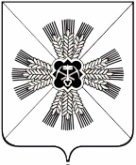 Кемеровская областьПромышленновский муниципальный районАдминистрация Тарасовского сельского поселенияПОСТАНОВЛЕНИЕ12 июля 2019 г. №30с. Тарасово Об утверждении отчета об исполнении бюджета Тарасовского сельского поселения за 1 полугодие 2019 года.             В соответствии со статьей 264.2. Бюджетного кодекса Российской Федерации: 1. Утвердить отчет об исполнении бюджета Тарасовского сельского поселения (далее –  бюджета поселения) за 1 полугодие 2019 года: 1) по доходам в сумме 2540,0 тыс. рублей;2) по расходам в сумме 2550,9 тыс. рублей;3) дефицита бюджета в сумме 10,9 тыс. рублей.2. Утвердить отчет об исполнении доходов бюджета поселения за 1 полугодие 2019 года по кодам классификации доходов бюджетов, согласно приложению № 1 к настоящему постановлению.3. Утвердить отчет об исполнении расходов бюджета поселения за   1 полугодие 2019 года по разделам и подразделам классификации расходов бюджетов, согласно приложению № 2 к настоящему постановлению.4. Утвердить отчет об исполнении расходов бюджета поселения за 1 полугодие 2019 года по ведомственной структуре расходов бюджетов, согласно приложению № 3 к настоящему постановлению.5. Утвердить источники финансирования дефицита бюджета поселения за 1 полугодие 2019 года по кодам классификации источников финансирования дефицитов бюджетов, согласно приложению № 4 к настоящему постановлению.6. Утвердить отчет о расходах бюджета поселения на исполнение муниципальных программ за 1полугодие 2019 года, согласно приложению № 5 к настоящему постановлению. 7. Отчет об исполнении бюджета поселения за 1 полугодие 2019 года направить в Совет народных депутатов Тарасовского сельского поселения 8. Настоящее постановление подлежит обнародованию на информационном стенде  Тарасовского сельского поселения и размещению на сайте администрации Промышленновского муниципального района в  сети «Интернет».9. Контроль за исполнением настоящего постановления возложить на главного специалиста поселения С.В.Уфимцеву10. Постановление вступает в силу со дня его подписанияПриложение 1 к  постановлению администрации Тарасовского сельского поселенияот 12.07.2019 г. №30ОТЧЕТоб исполнении доходов бюджета поселения  за 1 полугодие 2019 годапо кодам классификации  доходов бюджетовПриложение 3 к  постановлению администрации Тарасовского сельского поселенияот 12.07.2019г. №  30ОТЧЕТ об исполнении расходов бюджета поселения за 1 полугодие 2019 года по ведомственной структуре расходов бюджетов Приложение 4 к  постановлению администрации Тарасовского сельского поселенияот 12.07.2019 г. №30ИСТОЧНИКИ финансирования дефицита бюджета поселенияза 1 полугодие 2019 годапо кодам классификации источников финансирования дефицитов бюджетовТыс. руб.Приложение 5к  постановлению администрации Тарасовского сельского поселенияот 12.07.2019 г. №30ОТЧЕТо расходах бюджета поселения на исполнение муниципальных программ за 1 полугодие 2019 годаГлаваТарасовского сельского поселенияВ.Г.ЛангНаименование дохода бюджетаГодовой план, тыс.руб.ИсполнениеИсполнениеНаименование дохода бюджетаГодовой план, тыс.руб.Тыс.руб.%Доходы бюджета всего7802,42540,032,5Налоговые и не налоговые доходы3004,01613,053,7Налог на доходы физических лиц166,088,753,4Налоги на товары (работы, услуги), реализуемые на территории Российской федерации835,0432,251,8Единый сельскохозяйственный налог150,0402,6268,4Налог на имущество физических лиц96,07,67,9Транспортный налог34,015,645,9Земельный налог 1713,0641,437,4Государственная пошлина10,05,454,0Прочие доходы от компенсации затрат019,20Штрафы, санкции, возмещение ущерба00,30Безвозмездные поступления4798,4927,019,3Дотации на выравнивание бюджетной обеспеченности2637,6828,231,4Субвенции бюджетам поселений на осуществление первичного воинского учета на территориях, где отсутствуют военные комиссариаты95,951,954,1Иные межбюджетные трансферты3,000Прочие межбюджетные трансферты2006,900Прочие безвозмездные поступления55,055,0100Возврат остатков субвенций на осуществление первичного воинского учета0-8,10Приложение 2 к  постановлению администрации Тарасовского сельского поселенияот 12.07.2019 г. №30ОТЧЕТоб исполнении расходов бюджета поселенияза 1 полугодие 2019 года по разделам и подразделам классификациирасходов бюджетовПриложение 2 к  постановлению администрации Тарасовского сельского поселенияот 12.07.2019 г. №30ОТЧЕТоб исполнении расходов бюджета поселенияза 1 полугодие 2019 года по разделам и подразделам классификациирасходов бюджетовПриложение 2 к  постановлению администрации Тарасовского сельского поселенияот 12.07.2019 г. №30ОТЧЕТоб исполнении расходов бюджета поселенияза 1 полугодие 2019 года по разделам и подразделам классификациирасходов бюджетовПриложение 2 к  постановлению администрации Тарасовского сельского поселенияот 12.07.2019 г. №30ОТЧЕТоб исполнении расходов бюджета поселенияза 1 полугодие 2019 года по разделам и подразделам классификациирасходов бюджетовПриложение 2 к  постановлению администрации Тарасовского сельского поселенияот 12.07.2019 г. №30ОТЧЕТоб исполнении расходов бюджета поселенияза 1 полугодие 2019 года по разделам и подразделам классификациирасходов бюджетовРаздел, ПодразделНаименованиеГодовой план, тыс. руб.ИсполнениеИсполнениеРаздел, ПодразделНаименованиеГодовой план, тыс. руб.тыс. руб.%01Общегосударственные вопросы4332,31549,535,80102Функционирование высшего должностного лица субъекта Российской Федерации и муниципального образования663,0314,747,50104Функционирование Правительства Российской Федерации, высших исполнительных органов государственной власти субъектов Российской Федерации, местных администраций 3639,11207,333,20113Другие общегосударственные вопросы30,227,591,102Национальная оборона95,951,954,10203Мобилизационная и вневойсковая подготовка95,951,954,103Национальная безопасность и правоохранительная деятельность100,019,319,30309Защита населения и территории от чрезвычайных ситуаций природного и техногенного характера, гражданская оборона50,03,06,00310Обеспечение пожарной безопасности 50,016,332,604Национальная экономика888,0373,142,00409Дорожное хозяйство (дорожные фонды)835,0323,138,70412Другие вопросы в области экономики53,050,094,305Благоустройство2061,3404,919,60503Благоустройство2061,3404,919,610Социальная политика303,9138,745,61001Пенсионное обеспечение303,9138,745,611Физическая культура и спорт21,013,564,31101Физическая культура21,013,564,3Всего расходовВсего расходов7802,42550,932,7ВедомствоРаздел, ПодразделНаименованиеГодовой  план, тыс. руб.ИсполнениеИсполнениеВедомствоРаздел, ПодразделНаименованиеГодовой  план, тыс. руб.тыс. руб.%901Администрация Тарасовского сельского поселения7802,42550,932,790101Общегосударственные вопросы4332,31549,535,89010102Функционирование высшего должностного лица субъекта Российской Федерации и муниципального образования663,0314,747,59010104Функционирование Правительства Российской Федерации, высших исполнительных органов государственной власти субъектов Российской Федерации, местных администраций 3639,11207,333,29010113Другие общегосударственные вопросы30,227,591,190102Национальная оборона95,951,954,19010203Мобилизационная и вневойсковая подготовка95,951,954,190103Национальная безопасность и правоохранительная деятельность100,019,319,39010309Защита населения и территории от чрезвычайных ситуаций природного и техногенного характера, гражданская оборона50,03,06,09010310Обеспечение пожарной безопасности 50,016,332,690104Национальная экономика888,0373,142,09010409Дорожное хозяйство (дорожные фонды)835,0323,138,79010412Другие вопросы в области экономики53,050,094,390105Благоустройство2061,3404,919,69010503Благоустройство2061,3404,919,690110Социальная политика303,9138,745,69011001Пенсионное обеспечение303,9138,745,690111Физическая культура и спорт21,013,564,39011101Физическая культура21,013,564,3КодНаименованиеИсполнено100Федеральное казначейство000 01 00 00 00 00 0000 000Источники внутреннего финансирования дефицита бюджетов10,9000 01 00 00 00 00 0000 000Изменение остатков средств10,9000 01 05 00 00 00 0000 000Изменение остатков средств на счетах по учету средств бюджетов10,9000 01 05 00  00 00 0000 500Увеличение остатков средств бюджетов-2590,7000 01 05 02 00 00 0000 500Увеличение прочих остатков средств бюджетов -2590,7000 01 05 02 01 00 0000 510Увеличение прочих остатков денежных средств бюджетов-2590,7000 01 05 02 01 05 0000 510 Увеличение прочих остатков денежных средств бюджетов сельских поселений-2590,7000 01 05 00 00 00 0000 600Уменьшение остатков средств бюджетов2601,6000 01 05 02 00 00 0000 600Уменьшение прочих остатков средств бюджетов2601,6000 01 05 02 01 00 0000 610Уменьшение прочих остатков денежных средств бюджетов2601,6000 01 05 02 01 05 0000 610Уменьшение прочих остатков денежных средств бюджетов сельских поселений2601,6Наименование муниципальной программы, подпрограммы, мероприятияПлан текущего финансового годаИсполнение за отчетный периодИсполнение за отчетный периодНаименование муниципальной программы, подпрограммы, мероприятияПлан текущего финансового годаТыс. руб.%Муниципальная программа «Жизнеобеспечение Тарасовского сельского поселения»3321,2899,527,1Подпрограмма «Обеспечение мер пожарной безопасности и ликвидации последствий чрезвычайных ситуаций и стихийных бедствий»100,019,319,3Организация и осуществление мероприятий по гражданской обороне, по защите населения и территории от последствий аварий природного и техногенного характера50,03,06,0Обеспечение первичных мер пожарной безопасности в границах населенных пунктов поселения 50,016,332,6Подпрограмма  « Строительство и содержание автомобильных дорог и инженерных сооружений на них в границах поселения»835,0323,138,7Реконструкция, содержание и строительство автомобильных дорог общего пользования, инженерных сооружений на них в границах населенных пунктов поселения  625,0215,134,4Содержание и ремонт сетей уличного освещения автомобильных дорог общего пользования местного значения210,0108,051,4Подпрограмма «Развитие благоустройства на территории поселения»2061,3404,919,6Содержание уличного освещения469,7316,467,4Озеленение10,00,00,0Организация и содержание мест захоронения394,03,00,7Прочие мероприятия по благоустройству территории259,785,532,9Реализация проектов инициативного бюджетирования «Твой Кузбасс-твоя инициатива»822,900Реализация проектов инициативного бюджетирования «Твой Кузбасс-твоя инициатива»105,000Подпрограмма «Развитие физической культуры и спорта» 21,013,564,3Обеспечение условий, проведение мероприятий для развития на территории поселения массовой физической культуры и спорта21,013,564,3Подпрограмма "Муниципальная пенсия" 303,9138,745,6Доплаты к пенсиям муниципальных служащих 303,9138,745,6Муниципальная программа "Функционирование органов местного самоуправления Тарасовского сельского поселения"4379,01598,936,5Глава Тарасовского сельского поселения663,0314,747,5Обеспечение деятельности органов местного самоуправления3639,11207,333,2Выполнение других обязательств государства 26,926,9100Кадастровые работы50,050,0100Итого7700,22498,432,4